УТВЕРЖДАЮ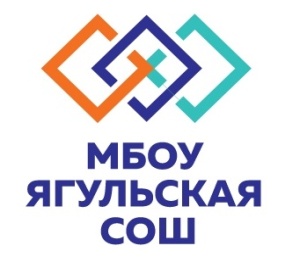 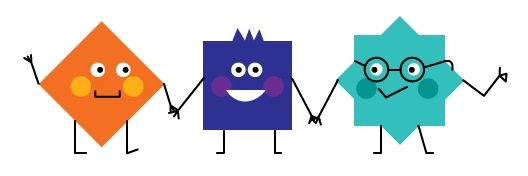 Директор МБОУ «Ягульская СОШ»__________И. С. Ларионова                         «25» сентября 2023г.Расписание занятий дополнительного образования МБОУ «Ягульская СОШ»Расписание занятий дополнительного образования МБОУ «Ягульская СОШ»Расписание занятий дополнительного образования МБОУ «Ягульская СОШ»Расписание занятий дополнительного образования МБОУ «Ягульская СОШ»Расписание занятий дополнительного образования МБОУ «Ягульская СОШ»Наименование кружкаГруппыДни/времяКабФ.И.О. педагога ДОРобототехника1 группа (1,2 смены) умеющиеВт 12.30-13.10, 13.20-14.007АИвшина Надежда АнатольевнаРобототехника2 группа (1,2 смены) новичкиСр 12.30-13.10, 13.20-14.007АИвшина Надежда АнатольевнаРобототехника3 группа (промежут)Вт 14.00-14.40, 14.50-15.307АИвшина Надежда Анатольевна ГАИчки2аВт 10.15-10.5021Филиппова Екатерина Владимировна ГАИчки3аВт 11.00-11.3521Филиппова Екатерина Владимировна ГАИчки4аВт 11.40-12.1521Филиппова Екатерина Владимировна ГАИчки5аСр 13.10-13.4521Филиппова Екатерина Владимировна ГАИчки6аЧт 13.10-13.4521Филиппова Екатерина ВладимировнаОт идеи до печати3DПт 12.30-13.10, 13.20-14.008Шкляев Максим Борисович Пирография1 группаСр 12.30-13.108Шкляев Максим Борисович Пирография2 группаВт 13.10-13.508Шкляев Максим Борисович Пирография3 группа (промежут)Вт 14.00-14.408Шкляев Максим БорисовичЛыжные гонки1 группа (1,2 смены)Вт 12.30-13.10, 13.20-14.00 Сб 12.00-12.40СтадионМаксимов Андрей РобертовичЛыжные гонки2 группа (1,2 смены)Вт 14.00-14.40, 14.50-15.30Сб 12.50-13.30СтадионМаксимов Андрей РобертовичKiber sport ср. школа1 группаСб 12.00-12.40, 12.50-13.3011Степанов Андрей ДмитриевичKiber sport нач. школа2 группаСб 13.30-14.10, 14.20-15.0011Степанов Андрей ДмитриевичОсновы языка программирования Scratch1 группаСб 15.00-15.40, 15.50-16.3011Степанов Андрей ДмитриевичОсновы языка программирования Scratch2 группаСб 16.30-17.10, 17.20-18.0011Степанов Андрей ДмитриевичКоролевская игра1 группа (1,2 смены) новичкиПн 12.30-13.10, 13.20-14.0012Фокин Юрий КонстантиновичКоролевская игра2 группа (1,2 смены) умеющиеЧт 12.30-13.10, 13.20-14.0012Фокин Юрий КонстантиновичКоролевская игра1 группа (промежут) новичкиПн 14.00-14.40, 14.50-15.3012Фокин Юрий КонстантиновичКоролевская игра2 группа (промежут) умеющиеЧт 14.00-14.40, 14.50-15.3012Фокин Юрий КонстантиновичИзостудия Авангард1 группа (4г,4в,4е,3г,3д,3в,3з,3е)Вт 12.30-13.10, 13.20-14.007Кардопольцева Яна Алексеевна от ЦВРИзостудия Авангард2 группа (2д,2з,2г,2в,2е)Чт 12.30-13.10, 13.20-14.007АКардопольцева Яна Алексеевна от ЦВРИзостудия Авангард3 группа (первые классы)Ср 12.30-13.10, 13.20-14.007Кардопольцева Яна Алексеевна от ЦВРИзостудия Авангард4 группа (4а,2и,2б,4д,4б,3б,2а,3а)Ср 14.00-14.40, 14.50-15.307Кардопольцева Яна Алексеевна от ЦВРКонструирование из бисера1 группа (первые классы)Пн 12.30-13.1011Щетинина Любовь ВячеславовнаКонструирование из бисера2 группа (4г,4в,4е)Пн 13.10-13.5011Щетинина Любовь ВячеславовнаКонструирование из бисера3 группа (4а,4д,4б,3б,3а)Пн 14.00-14.4011Щетинина Любовь ВячеславовнаКонструирование из бисера4 группа (3г,3д,3и,3в,3е, 3з)Чт 12.30-13.1011Щетинина Любовь ВячеславовнаКонструирование из бисера5 группа (2д,2з,2г,2в,2е)Чт 13.10-13.5011Щетинина Любовь ВячеславовнаКонструирование из бисера6 группа (2и,2б,2а)Чт 14.00-14.4011Щетинина Любовь ВячеславовнаКонструирование из бисера7 группа (первые классы)Пт 12.30-13.1011Щетинина Любовь ВячеславовнаКонструирование из бисера8 группа (сборная)Пт 13.10-13.5011Щетинина Любовь ВячеславовнаЭстрадный танецФортуна младшаяВт 12.00-12.40, 12.50-13.30Ср 14.00-14.40, 14.50-15.30 (15.30-16.10)Актовый залТарасенко Наталья ВладимировнаЭстрадный танецФортуна старшаяВт 14.00-14.40, 14.50-15.30Чт 14.00-14.40, 14.50-15.30 (15.30-16.10)Актовый залТарасенко Наталья ВладимировнаРитмика1 группаСб 14.00-14.40, 14.50-15.30Акт. з.Тарасенко Наталья ВладимировнаCover denсе1 группаСб 15.30-16.10, 16.20-17.00Акт.з.Тарасенко Наталья ВладимировнаВсестилевое каратэ1 группаВт 18.00-18.40, 18.50-19.30Сб 15.00-15.40, 15.50-16.30Спорт залЗакиров Альберт Ильдусович от ДЮСШВсестилевое каратэ2 группаВт 19.30-20.10, 20.20-21.00Сб 16.30-17.10, 17.20-18.00Спорт залЗакиров Альберт Ильдусович от ДЮСШЖурналист1 группаПн 13.20-14.00, 14.10-14.5011Никитина Ксения ВитальевнаШкольная телестудия1 группаСр 12.30-13.10, 13.20-14.00Пт 14.00-14.4011Никитина Ксения ВитальевнаТеатр социальных изменений1 группаВт 17.40-18.20, 18.30-19.10Чт 17.40-18.20, 18.30-19.10Акт.з.Никитина Ксения ВитальевнаЧерчение1 группа (7А инж)Ср 12.30-13.10, 13.20-14.0011Стрелкова Алевтина НиколаевнаЧерчение2 группаЧт 12.30-13.10, 13.20-14.007Стрелкова Алевтина НиколаевнаРисунок и живопись1 группаПт 12.30-13.10, 13.20-14.007Стрелкова Алевтина НиколаевнаШкольный музей Шаг в прошлое1 группаВт 12.30-13.10
Чт 13.10-13.50ТьюторскийИвакина Марина АнатольевнаЗолотые ручки1 группа (первая смена)Ср 12.30-13.1011Подмазова Юлия ИгоревнаЗолотые ручки2 группа (вторая смена)Ср 13.10-13.5011Подмазова Юлия ИгоревнаЗолотые ручки3 группа (промежут.смена)Ср 14.00-14.4011Подмазова Юлия ИгоревнаЭстрадный вокал1 группа (первые классы)Вт 11.45-12.20
Пт 11.45-12.20Актовый залБыстрова Татьяна ВалерьевнаЭстрадное пение1 группа ( первая смена)Ср 12.30-13.10, 13.20-14.00Актовый залПлотникова Ирина АлександровнаЭстрадное пение2 группа (вторая смена)Пт 12.30-13.10, 13.20-14.00Актовый залПлотникова Ирина АлександровнаЭстрадное пение3 группа (промежут.смена)Пн 14.00-14.40
Пн 14.50-15.3031
(адм)Плотникова Ирина АлександровнаЧирлидинг1 группаСб 12.00-12.40, 12.50-13.30Спорт.залИвакина Марина АнатольевнаВолшебный крючок1 группаВт 12.30-13.10, 13.20-14.0012Трушкова Наталья Николаевна